OBJETIVO: Efectuar correctamente mediciones utilizando un pie de metro.LUGAR:  		Sala o taller.		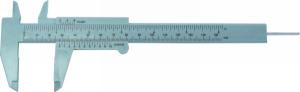 DINÁMICA DE TRABAJO:     Grupal, 4 alumnos por kit. RECURSOS DE APRENDIZAJE:Presentación MMB.U3.PPT2 y PPT3.ADOTEC.2014.  Medición con Pie de metro. Kit de medición incluye:
01 caja plástica. 04 pie de metro. 03 Trozos de tubos de PVC de distintos tamaños.  02 Trozos de madera un cuadrado y un rectángulo.01 Pieza cilíndrica con perforación.  04 Pernos de distintas características. Actividades.Complete las mediciones solicitadas en las actividades  1, 2, 3  y 4 siguiendo los siguientes pasos:   Despeje el área de trabajo.Seleccione las piezas que muestra la figura.Efectúe las mediciones solicitadas en milímetros.Efectúe las mediciones solicitadas en pulgadas.Complete la tabla.Compare las medidas que obtuvo con las obtenidas con sus compañeros de grupo. Si hay una diferencia busquen en conjunto  la explicación.Retorne las piezas a la caja.ACTIVIDAD 1.ACTIVIDAD 2.ACTIVIDAD 3.ACTIVIDAD 4. Complete la siguiente tabla efectuando las mediciones correspondientes.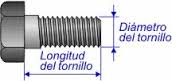 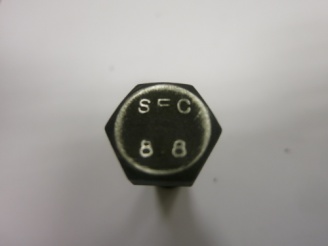 ADOTEC 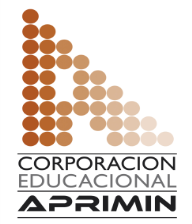 MÓDULOMETROLOGÍA ADOTEC UNIDAD IIIMEDICIÓN  ADOTEC GUÍA DE PRÁCTICA Práctica KIT de medición conPie de MetroNOMBRENOMBRENOMBREFECHACURSO        En milímetros        En milímetros        En milímetros      En pulgadas      En pulgadas      En pulgadasABCABC Diámetro  Exterior  a Diámetro Interior   b Altura     c Espesor  d     En milímetros     En milímetros      En pulgadas      En pulgadasABABLargo. Ancho.Alto.     En milímetros      En pulgadasLargoAnchoAltoProfundidad de la perforaciónDiámetro de la perforaciónGrado de resistencia y torque Grado de resistencia y torque Perno  A 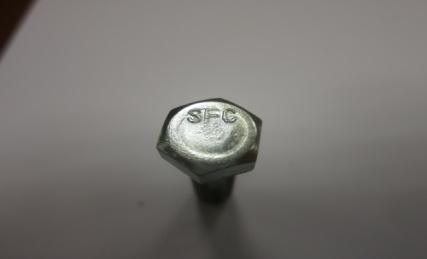    En pulg. En mmPerno  B 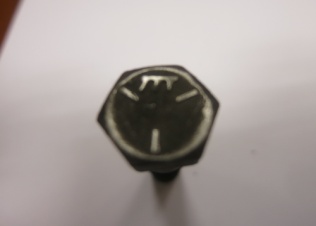    En pulg.   En mm   En mmDiámetroDiámetroLargoLargoCabezaCabezaPerno  C   En mm. En pulg.Perno  D 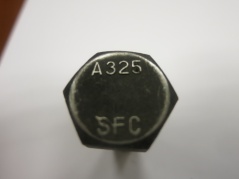    En pulg.   En pulg.   En mmDiámetroDiámetroLargoLargoCabezaCabeza